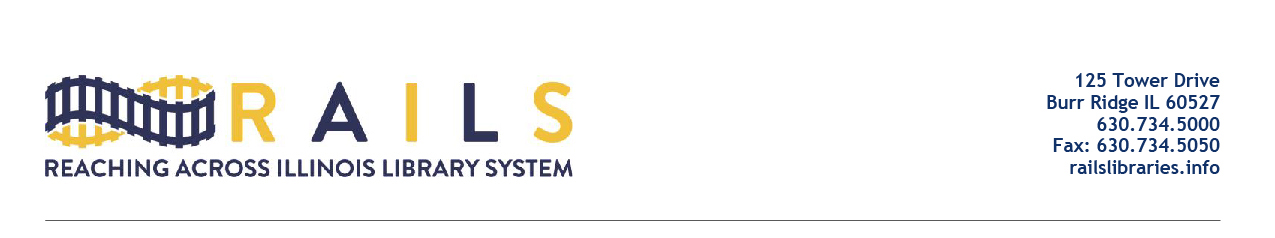 RAILS City Library Directors Networking GroupFriday, July 15, 202210:00-11:00amAgendaWelcome Ryan Livergood, ILA PPCFunding for cards for kids (L. Stainbrook)More clarify on state law and levy related to budgeting and capital (C. Brown)OthersResponses from Julie Tappendorf, continuedOther issuesNext meetingAdjourn